Monday 30th November Maths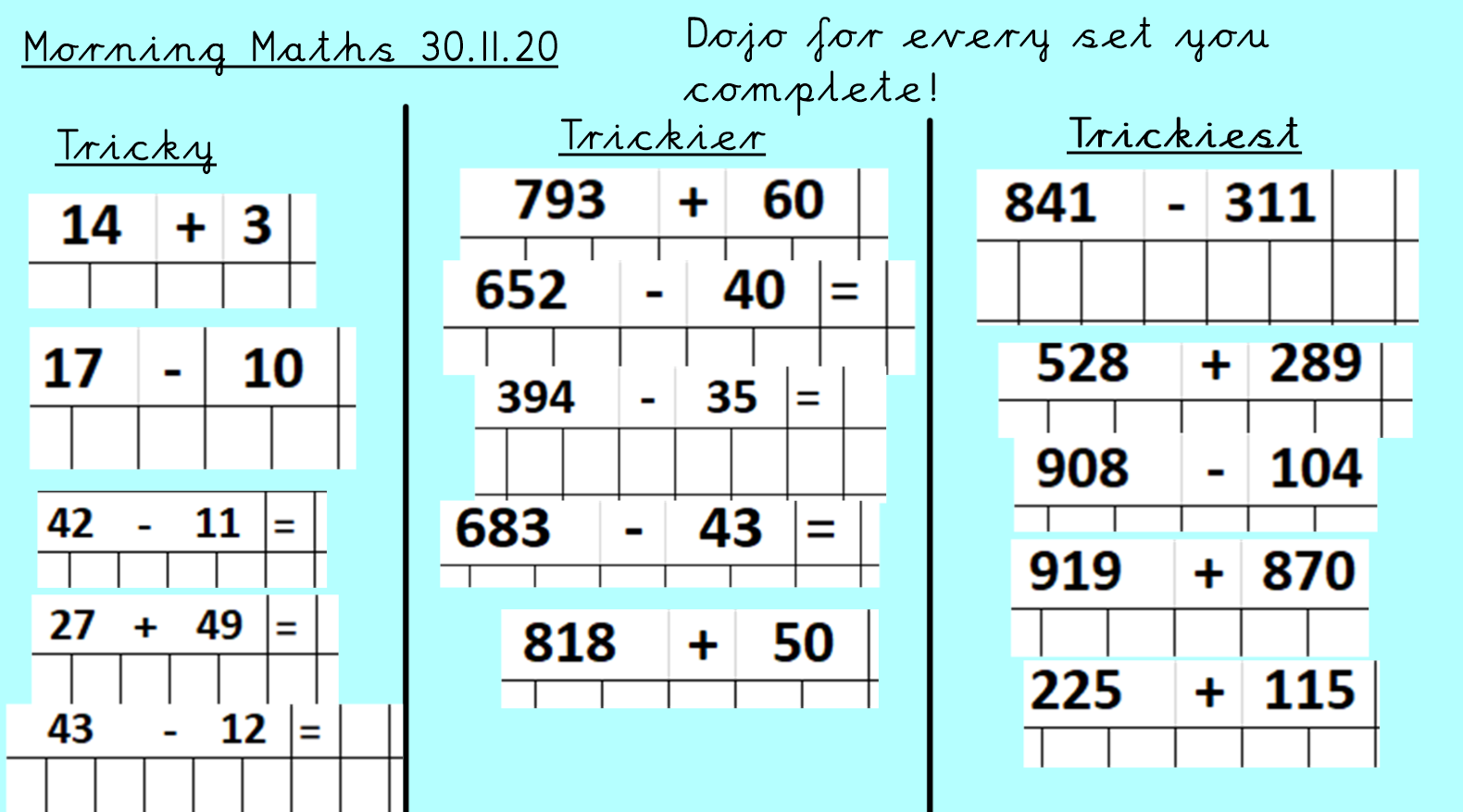 Main teaching – multiplying 2 digit by 1 digit number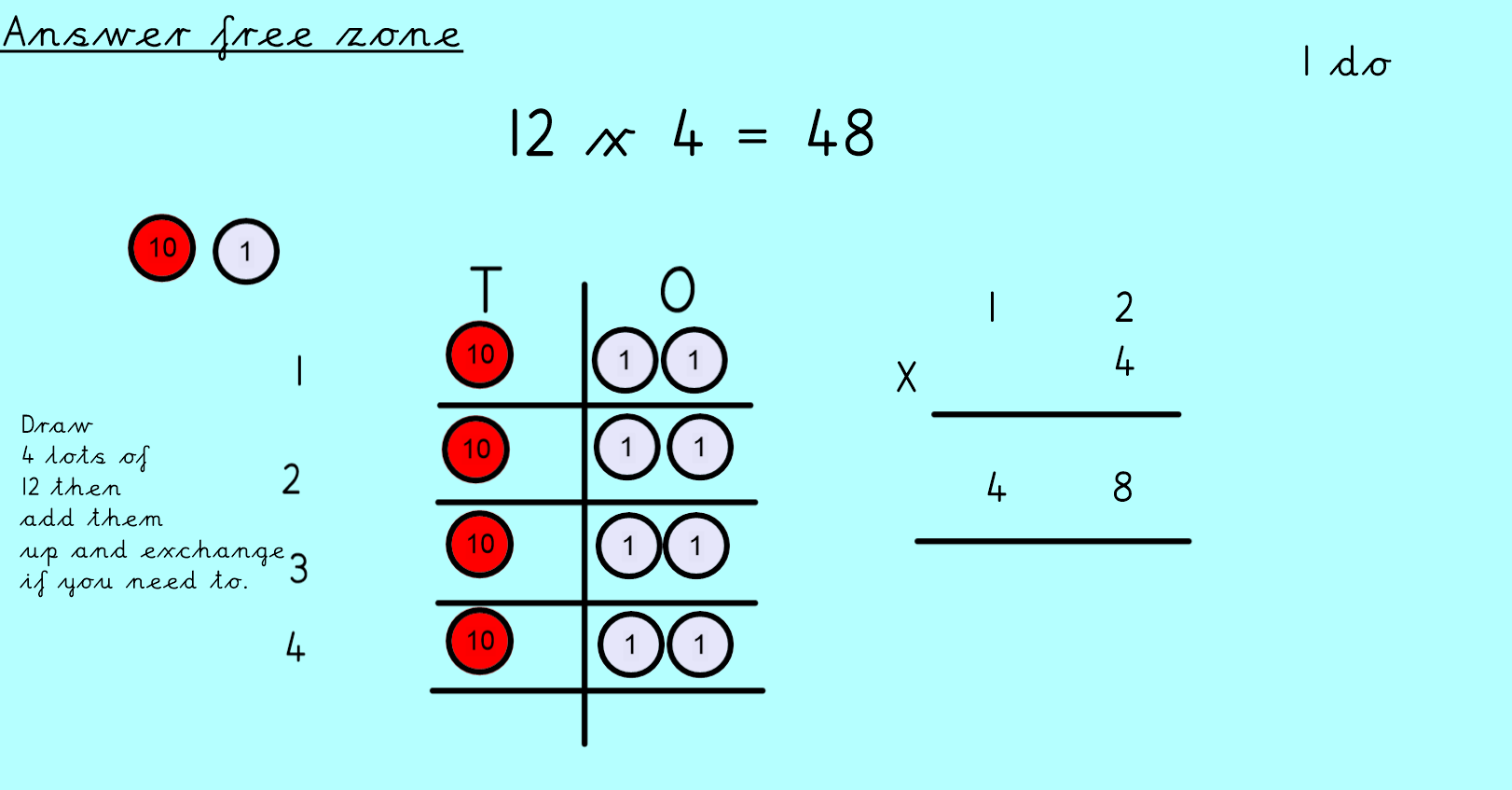 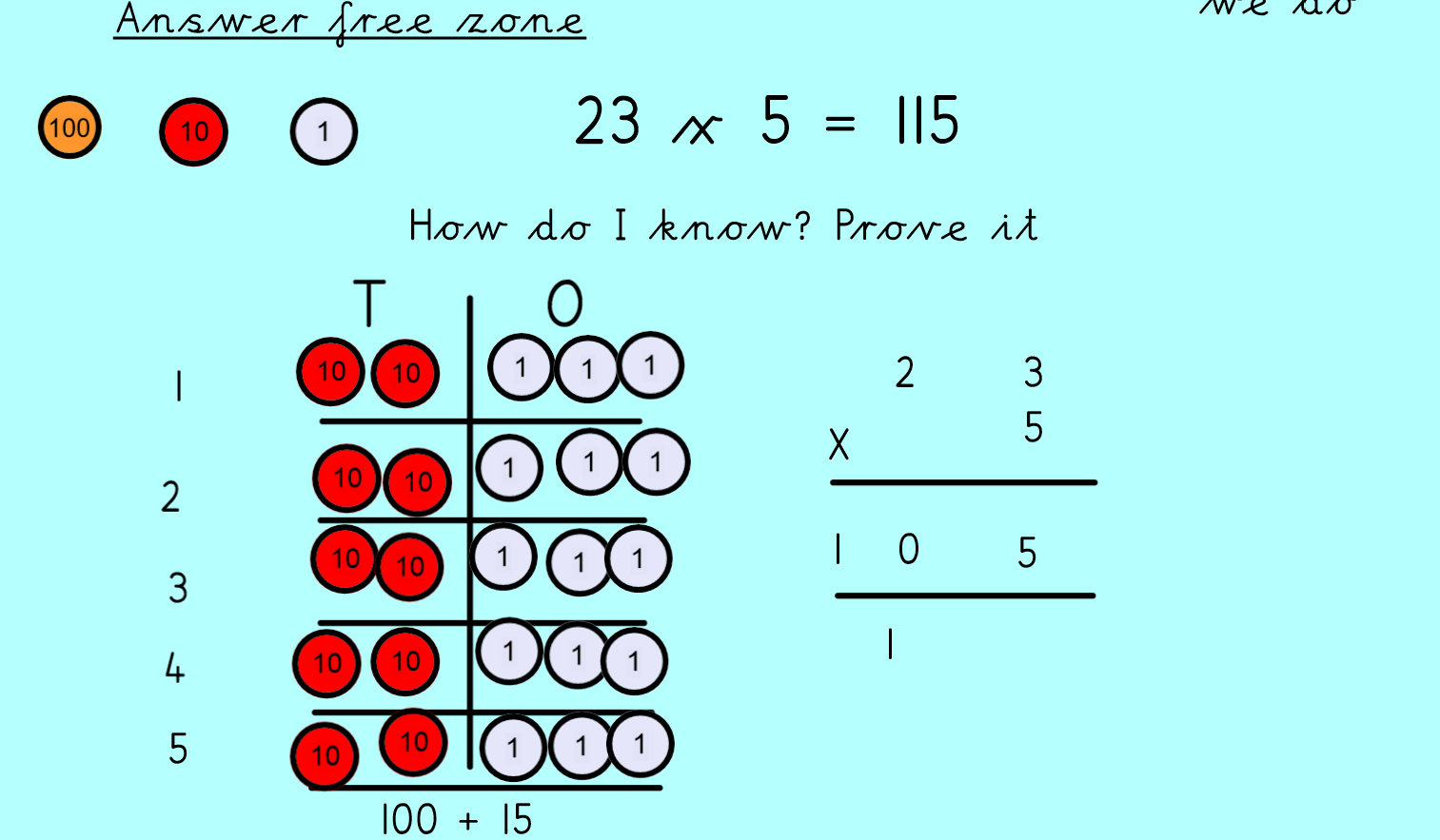 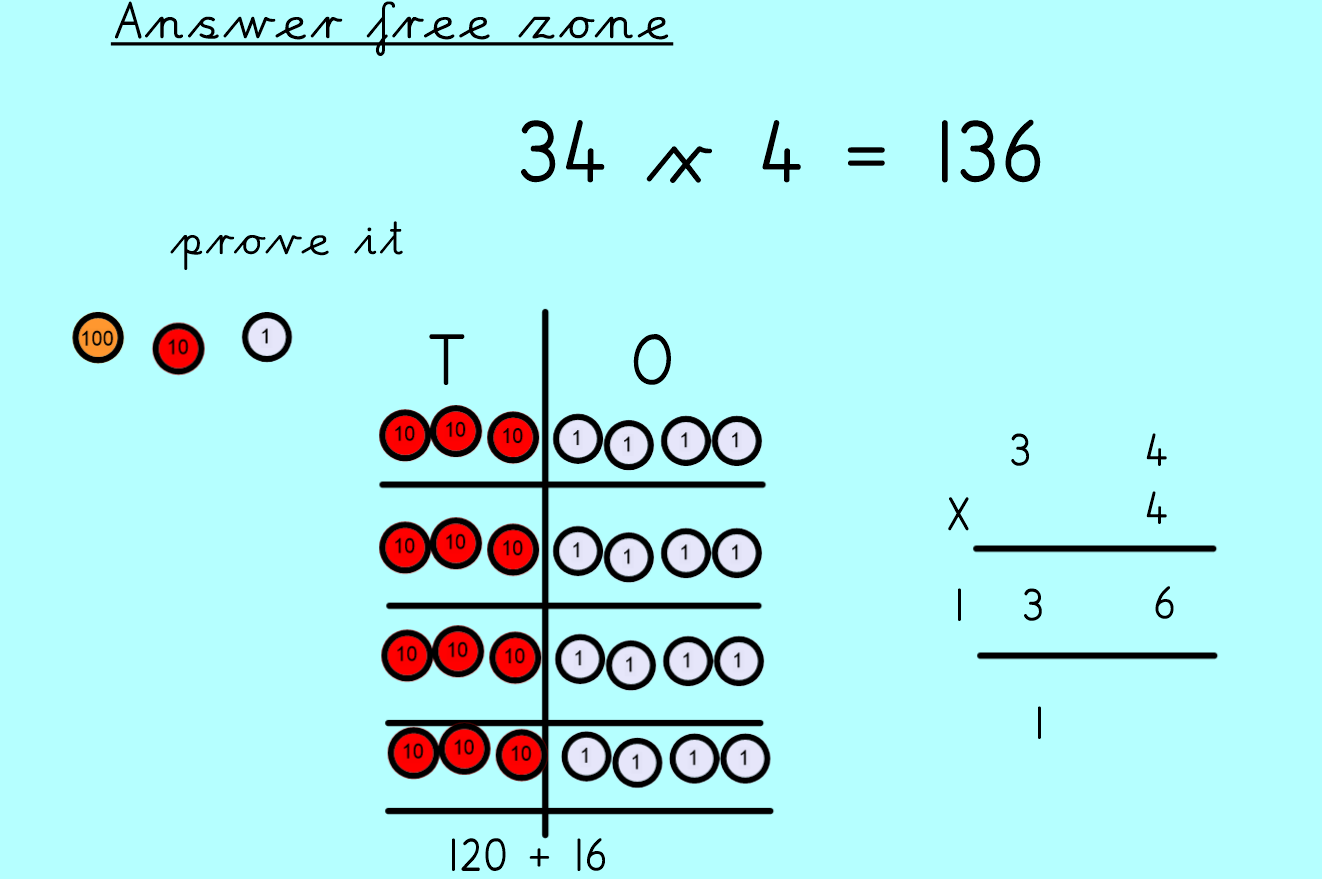 